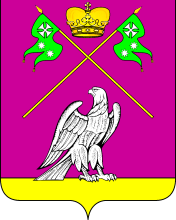 СОВЕТ МУНИЦИПАЛЬНОГО ОБРАЗОВАНИЯВЫСЕЛКОВСКИЙ РАЙОН   Внеочередная ХХХVIII-я сессия III созываР Е Ш Е Н И Еот 08 августа 2019 года                                                                                   № 2-301 ст-ца ВыселкиО согласовании замены части дотации на выравнивание бюджетной обеспеченности муниципальных районов (городских округов дополнительным нормативом отчислений в бюджет муниципального образования Выселковский район от налога на доходы физических лиц на 2020 год и на плановый период 2021 и 2022 годовВ соответствии со статьей 138 Бюджетного кодекса Российской Федерации Совет муниципального образования Выселковский район  р е ш и л:1. Согласовать замену  части  дотации на выравнивание бюджетной обеспеченности муниципальных районов (городских округов) из краевого бюджета дополнительным нормативом отчислений в бюджет муниципального образования Выселковский район от налога на доходы физических лиц (далее - дополнительный норматив отчислений):на 2020год  в сумме 74 817,0 тыс. рублей дополнительным нормативом отчислений в размере 6,57процента;на 2021 год в сумме  58 815,9 тыс. рублей дополнительным нормативом отчислений в размере 4,88 процента;на 2022 год в сумме  58 576,8 тыс. рублей дополнительным нормативом отчислений в размере 4,59 процента.2. Направить копию настоящего решения в министерство финансов Краснодарского края.3. Признать утратившими силу пункт 1 решения Совета муниципального образования Выселковский район от 30 августа 2018 года № 2-237 «О частичной замене дотации на выравнивание бюджетной обеспеченности муниципальных районов (городских округов) дополнительным нормативом отчислений от налога на доходы физических лиц».4. Контроль за исполнением настоящего Решения возложить на комиссию Совета муниципального образования Выселковский район по экономике, вопросам бюджета, банков, налогов, внешнеэкономических связей и муниципальной собственности.5. Настоящее Решение вступает в силу с момента подписания, подлежит официальному опубликованию и распространяется на отношения, возникающие с 1 января 2020 года.Глава муниципального образования                         Председатель СоветаВыселковский район                                                   муниципального образования                                                                                       Выселковский район                                     С.И.Фирстков	                                           Н.С. Сочивко